Journée Nationale de la Filière TETECOU 2023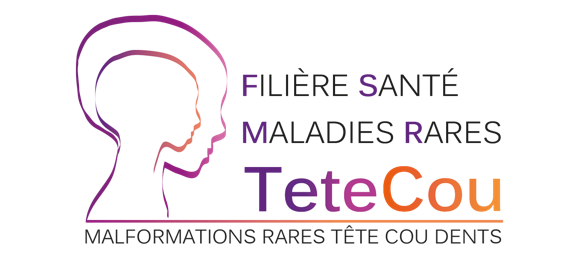 Vendredi 13 octobre 2023, ParisPrise en charge des frais de transportPréambule : Ce document a pour objectif de rassembler toutes les informations relatives à la prise en charge de vos frais de déplacements par la Filière TETECOU.Attention à n’engager aucun frais, ils ne pourront pas vous être remboursés.Merci de bien vouloir compléter l’ensemble des informations ci-dessous.Informations administrativesNom : Prénom : Date de naissance : Numéro de téléphone portable :Numéro de passeport/CNI :Date de délivrance :Date d’expiration : Joindre une copie de votre passeport/CNI, pour la validation des billets d’avion.Informations relatives au transport (train, avion)Si vous avez une carte de réduction : Type de carte :Numéro de carte :Dates de validité (début ET fin) :Pour le départ :Date de départ souhaitée : Heure de départ souhaitée : Aéroport/gare de départ : Heure d’arrivée souhaitée : Aéroport/gare d’arrivée : Pour le retour : Date de départ souhaitée : Heure de départ souhaitée : Aéroport/gare de départ : Heure d’arrivée souhaitée : Aéroport/gare d’arrivée : Préférences de voyage :      Côté couloir 	 fenêtreSens de la marche :  oui 	 nonRégime alimentaire :